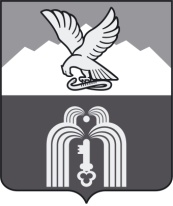 Российская ФедерацияР Е Ш Е Н И ЕДумы города ПятигорскаСтавропольского краяО внесении изменений в Положение об отдельных вопросах муниципальной службы в городе-курорте ПятигорскеВ целях приведения нормативных правовых актов органов местного самоуправления в соответствие с законодательством Российской Федерации и законодательством Ставропольского края, руководствуясь Уставом муниципального образования города-курорта Пятигорска,Дума города ПятигорскаРЕШИЛА:1. Внести в Положение об отдельных вопросах муниципальной службы в городе-курорте Пятигорске, утвержденное решением Думы города Пятигорска от 26 июня 2009 года № 64-44 ГД «Об утверждении Положения об отдельных вопросах муниципальной службы в городе-курорте Пятигорске», следующие изменения:1) дополнить Положение об отдельных вопросах муниципальной службы в городе-курорте Пятигорске статьей 16 следующего содержания:«Статья 16. Порядок разрешения представителя нанимателя (работодателя) на участие муниципальных служащих города-курорта Пятигорска на безвозмездной основе в управлении общественной организацией (кроме политической партии), жилищным, жилищно-строительным, гаражным кооперативом, садоводческим, огородническим, дачным потребительским кооперативом, товариществом собственников недвижимости в качестве единоличного исполнительного органа или вхождения в состав их коллегиальных органов управленияПорядок получения разрешения представителя нанимателя (работодателя) на участие муниципальных служащих города-курорта Пятигорска на безвозмездной основе в управлении общественной организацией (кроме политической партии), жилищным, жилищно-строительным, гаражным кооперативом, садоводческим, огородническим, дачным потребительским кооперативом, товариществом собственников недвижимости в качестве единоличного исполнительного органа или вхождения в состав их коллегиальных органов управления осуществляется в соответствии с Порядком, установленным Приложением 15 к настоящему Положению.»;2) дополнить Положение об отдельных вопросах муниципальной службы в городе-курорте Пятигорске Приложением 15 следующего содержания:«ПРИЛОЖЕНИЕ 15к Положению об отдельных вопросах муниципальной службы в городе-курорте ПятигорскеПОРЯДОКразрешения представителя нанимателя (работодателя) на участие муниципальных служащих города-курорта Пятигорска на безвозмездной основе в управлении общественной организацией (кроме политической партии), жилищным, жилищно-строительным, гаражным кооперативом, садоводческим, огородническим, дачным потребительским кооперативом, товариществом собственников недвижимости в качестве единоличного исполнительного органа или вхождения в состав их коллегиальных органов управления1. Настоящий Порядок разрешения представителя нанимателя (работодателя) на участие муниципальных служащих города-курорта Пятигорска на безвозмездной основе в управлении общественной организацией (кроме политической партии), жилищным, жилищно-строительным, гаражным кооперативом, садоводческим, огородническим, дачным потребительским кооперативом, товариществом собственников недвижимости в качестве единоличного исполнительного органа или вхождения в состав их коллегиальных органов управления (далее - Порядок) устанавливает процедуру получения муниципальными служащими города-курорта Пятигорска разрешения представителя нанимателя (работодателя) на участие на безвозмездной основе в управлении общественной организацией (кроме политической партии), жилищным, жилищно-строительным, гаражным кооперативом, садоводческим, огородническим, дачным потребительским кооперативом, товариществом собственников недвижимости в качестве единоличного исполнительного органа или вхождения в состав их коллегиальных органов управления (далее - участие в управлении отдельными некоммерческими организациями).2. Участие муниципальных служащих города-курорта Пятигорска в управлении отдельными некоммерческими организациями без разрешения представителя нанимателя (работодателя) не допускается.3. Участие муниципальных служащих города-курорта Пятигорска в управлении отдельными некоммерческими организациями не должно приводить к конфликту интересов или возможности возникновения конфликта интересов при исполнении служебных обязанностей.4. Муниципальные служащие города-курорта Пятигорска, изъявившие желание участвовать в управлении отдельными некоммерческими организациями, направляют на имя представителя нанимателя (работодателя) заявление о разрешении участия на безвозмездной основе в управлении общественной организацией (кроме политической партии), жилищным, жилищно-строительным, гаражным кооперативом, садоводческим, огородническим, дачным потребительским кооперативом, товариществом собственников недвижимости в качестве единоличного исполнительного органа или вхождения в состав их коллегиальных органов управления (далее - заявление), составленное по форме согласно приложению 1 к настоящему Порядку, заблаговременно, не позднее чем за один месяц до предполагаемого дня начала указанной деятельности.В заявлении указываются следующие сведения:1) фамилия, имя, отчество муниципального служащего, замещаемая им должность муниципальной службы;2) полное наименование организации, в которой планируется участие в управлении в качестве единоличного исполнительного органа или вхождение в состав ее коллегиального органа управления, ее юридический и фактический адрес, контактный телефон руководителя;3) дата начала и окончания, форма и основания участия в управлении организацией в качестве единоличного исполнительного органа или вхождения в состав ее коллегиального органа управления;4) иные сведения, которые муниципальный служащий считает необходимым сообщить.К заявлению прилагается копия устава соответствующей некоммерческой организации.5. Муниципальные служащие города-курорта Пятигорска представляют вышеуказанное заявление в соответствующее подразделение кадров (муниципальному служащему, ответственному за кадровую работу).6. Соответствующее подразделение кадров (муниципальный служащий, ответственный за кадровую работу) в день поступления заявления осуществляет его регистрацию в Журнале регистрации заявлений о разрешении на участие на безвозмездной основе в управлении общественной организацией (кроме политической партии), жилищным, жилищно-строительным, гаражным кооперативом, садоводческим, огородническим, дачным потребительским кооперативом, товариществом собственников недвижимости в качестве единоличного исполнительного органа или вхождения в состав их коллегиальных органов управления (далее - Журнал регистрации заявлений) и обеспечивает его направление представителю нанимателя (работодателя).Журнал регистрации заявлений оформляется и ведется по форме согласно приложению 2 к настоящему Порядку.7. В целях исключения конфликта интересов представитель нанимателя (работодателя) в течение трех дней со дня регистрации заявления направляет заявление в соответствующую комиссию по соблюдению требований к служебному поведению муниципальных служащих и урегулированию конфликта интересов.8. Комиссия рассматривает заявление в соответствии с Положением о комиссии и направляет его и копию протокола заседания комиссии представителю нанимателя (работодателя).9. Представитель нанимателя (работодателя) в течение пяти дней со дня представления заявления и копии протокола комиссии принимает одно из следующих решений:1) разрешить муниципальному служащему участие в управлении отдельной некоммерческой организацией;2) запретить муниципальному служащему участие в управлении отдельной некоммерческой организацией.Решение оформляется постановлением (приказом) представителя нанимателя (работодателя).10. Соответствующее подразделение кадров (муниципальный служащий, ответственный за кадровую работу) вносит сведения о принятом представителем нанимателя (работодателя) решении в Журнал регистрации заявлений и в течение двух рабочих дней выдает под роспись муниципальному служащему города-курорта Пятигорска копию соответствующего постановления (приказа).11. Заявление и копия соответствующего постановления (приказа) представителя нанимателя (работодателя) приобщаются к личному делу муниципального служащего города-курорта Пятигорска.12. Муниципальный служащий может приступить к участию в управлении отдельной некоммерческой организацией не ранее чем в день, следующий за днем вступления в силу соответствующего постановления (приказа) представителя нанимателя (работодателя) о разрешении участия в управлении отдельной некоммерческой организацией.Исполняющий обязанностиуправляющего деламиДумы города Пятигорска						           А.В. ПышкоПРИЛОЖЕНИЕ 1к Порядку разрешения представителя нанимателя (работодателя) на участие муниципальных служащих города-курорта Пятигорска на безвозмездной основе в управлении общественной организацией (кроме политической партии), жилищным, жилищно-строительным, гаражным кооперативом, садоводческим, огородническим, дачным, потребительским кооперативом, товариществом собственников недвижимости в качестве единоличного исполнительного органа или вхождения в состав их коллегиальных органов управления______________________________________(наименование должности, инициалы,______________________________________фамилия представителя нанимателя______________________________________    (работодателя)____________________________________________________________________________                                                                          (наименование должности, фамилия, имя,______________________________________отчество муниципального служащего)ЗАЯВЛЕНИЕо разрешении участия на безвозмездной основе в управлении общественной организацией (кроме политической партии), жилищным, жилищно-строительным, гаражным кооперативом, садоводческим, огородническим, дачным потребительским кооперативом, товариществом собственников недвижимости в качестве единоличного исполнительного органа или вхождения в состав их коллегиальных органов управленияВ соответствии с пунктом 3 части 1 статьи 14 Федерального закона от 2 марта 2007 года № 25-ФЗ «О муниципальной службе в Российской Федерации» прошу разрешить мне с "_____" ___________ _____ г. по "____" ___________ _____ г. участвовать на безвозмездной основе в управлении в качестве единоличного исполнительного органа или вхождение в состав коллегиального органа управления _____________________________________________________________________________(нужное подчеркнуть)_____________________________________________________________________________(наименование, юридический и фактический адрес некоммерческой_____________________________________________________________________________организации, контактный телефон руководителя и иные сведения, которые_____________________________________________________________________________.муниципальный служащий считает необходимым сообщить)Прилагаемые документы:1. Копия Устава ___________________________________________________ .     (наименование некоммерческой организации)2. __________________________________________________________________.3. _________________________________________________________________.4. __________________________________________________________________.Участие в управлении некоммерческой организацией не повлечет возникновение конфликта интересов.При выполнении указанной деятельности обязуюсь соблюдать требования, предусмотренные статьями 13, 14, 14.1, 14.2 Федерального закона от 2 марта 2007 года № 25-ФЗ «О муниципальной службе в Российской Федерации».________________________                      _________________________(дата)                                      		 	(подпись)ПРИЛОЖЕНИЕ 2к Порядку разрешения представителя нанимателя (работодателя) на участие муниципальных служащих города-курорта Пятигорска на безвозмездной основе в управлении общественной организацией (кроме политической партии), жилищным, жилищно-строительным, гаражным кооперативом, садоводческим, огородническим, дачным, потребительским кооперативом, товариществом собственников недвижимости в качестве единоличного исполнительного органа или вхождения в состав их коллегиальных органов управленияЖУРНАЛрегистрации заявлений о разрешении на участие на безвозмездной основе в управлении общественной организацией (кроме политической партии), жилищным, жилищно-строительным, гаражным кооперативом, садоводческим, огородническим, дачным потребительским кооперативом, товариществом собственников недвижимости в качестве единоличного исполнительного органа или вхождения в состав их коллегиальных органов управления3. Настоящее решение вступает в силу со дня его официального опубликования.ПредседательДумы города Пятигорска                                                                                      Л.В. ПохилькоГлава города Пятигорска                                                                   Л.Н. Травнев24 августа 2017г.№ 30 – 13 РДРег. №Ф.И.О., должность муниципального служащего, представившего заявлениеДата поступления заявленияНаименование некоммерческой организации, на участие в управлении которой требуется разрешениеРешение представителя нанимателя (работодателя)Подпись муниципального служащего в получении копии постановления (приказа) представителя нанимателя (работодателя) ».